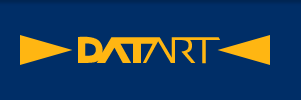 OBJEDNÁVKA ČÍSLO: 4002387070Fakturační adresaStřední průmyslová škola stavební PardubiceSokolovská 15053354 Pardubice 20Doručovací adresaStřední průmyslová škola stavební PardubiceSokolovská 15053354 RybitvíxxxxxxxxxxxxxxxxxxxxxxxxxxxObjednané zbožíCenaStavChladnička 1dv. ETA 2541 90000F, bílá4 790 KčVrácenoChladnička 1dv. ETA 2541 90000F, bílá4 790 KčVyřízenoChladnička 1dv. ETA 2541 90000F, bílá4 790 KčVyřízenoChladnička 1dv. ETA 2541 90000F, bílá4 790 KčVyřízenoChladnička 1dv. ETA 2541 90000F, bílá4 790 KčVyřízenoChladnička 1dv. ETA 2541 90000F, bílá4 790 KčVyřízenoChladnička 1dv. ETA 2541 90000F, bílá4 790 KčVyřízenoChladnička 1dv. ETA 2541 90000F, bílá4 790 KčVyřízenoChladnička 1dv. ETA 2541 90000F, bílá4 790 KčVyřízenoChladnička 1dv. ETA 2541 90000F, bílá4 790 KčVyřízenoChladnička 1dv. ETA 2541 90000F, bílá4 790 KčVyřízenoChladnička 1dv. ETA 2541 90000F, bílá4 790 KčVyřízenoChladnička 1dv. ETA 2541 90000F, bílá4 790 KčVyřízenoChladnička 1dv. ETA 2541 90000F, bílá4 790 KčVyřízenoChladnička 1dv. ETA 2541 90000F, bílá4 790 KčVyřízenoChladnička 1dv. ETA 2541 90000F, bílá4 790 KčVyřízenoChladnička 1dv. ETA 2541 90000F, bílá4 790 KčVyřízenoCena celkem82 168 KčDne: 15.5.2022Způsob platby:Dobírka / hotovost